An Automatic Wind Turbine Braking System on PLTH Bayu Baru through a Fuzzy Logic ControllerTole Sutikno, Syahid Hikmatul Wahid, Rizky Ajie Aprilianto, Arsyad Cahya Subrata, Auzani JidinJURNAL NASIONAL TEKNIK ELEKTRO, 11(1), 1–7DOI: https://doi.org/10.25077/jnte.v11n1.887.2022 Bukti Korespondensi EmailPengiriman artikel awal dalam Bahasa Indonesia: 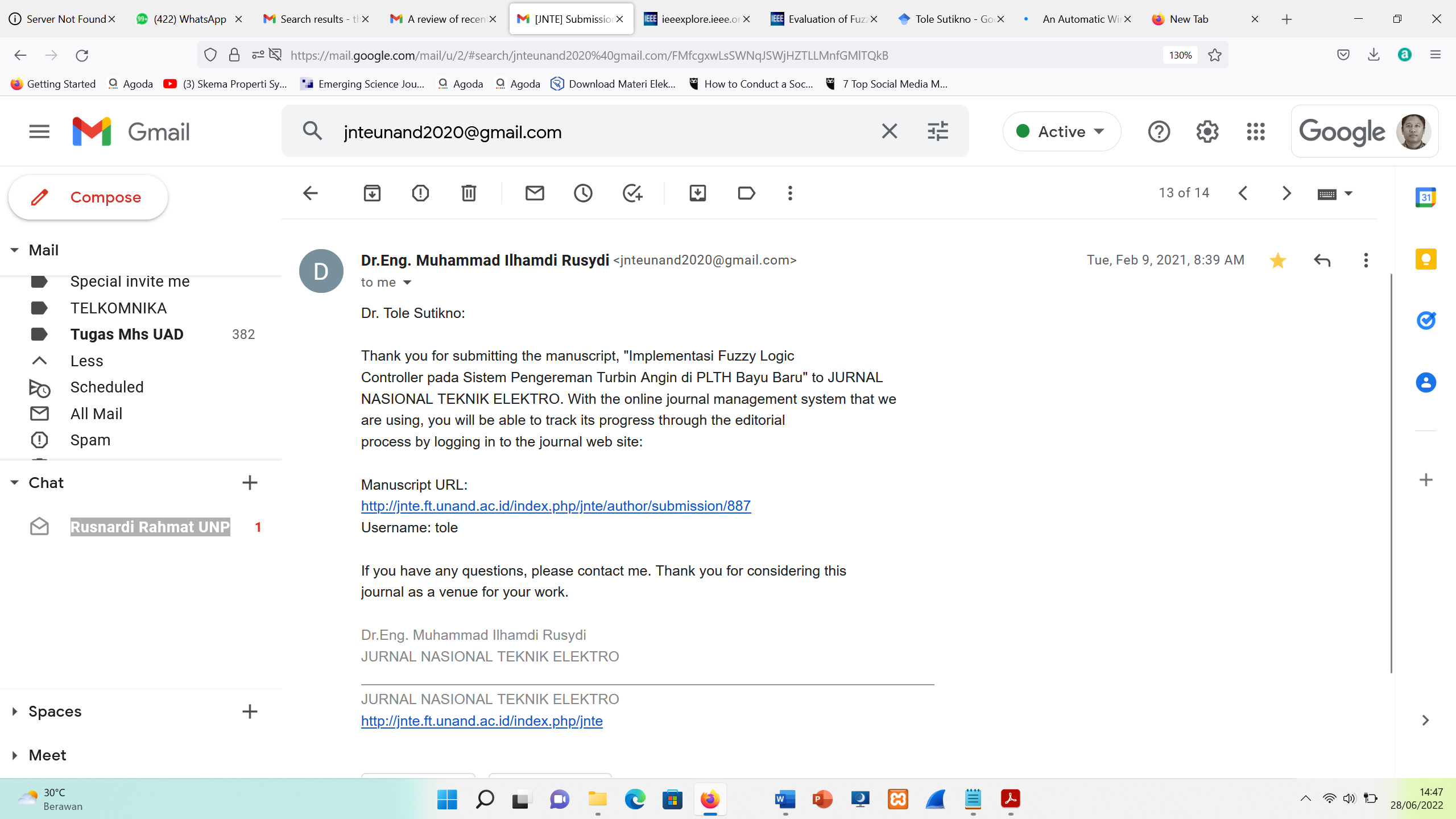 Keputusan accepted dengan perbaikan (ketika artikel masih Berbahasa Indonesia): 9 Maret 2021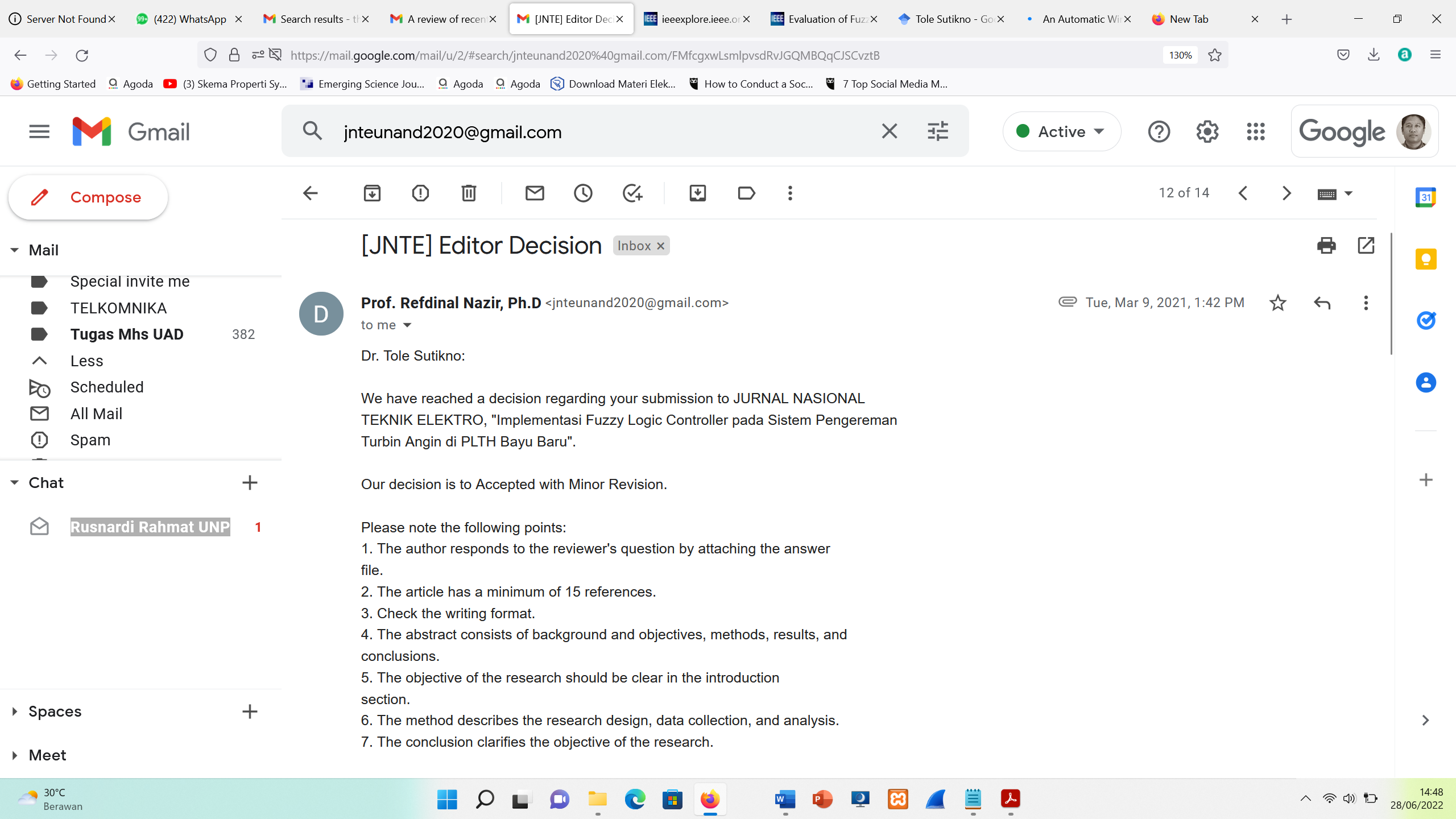 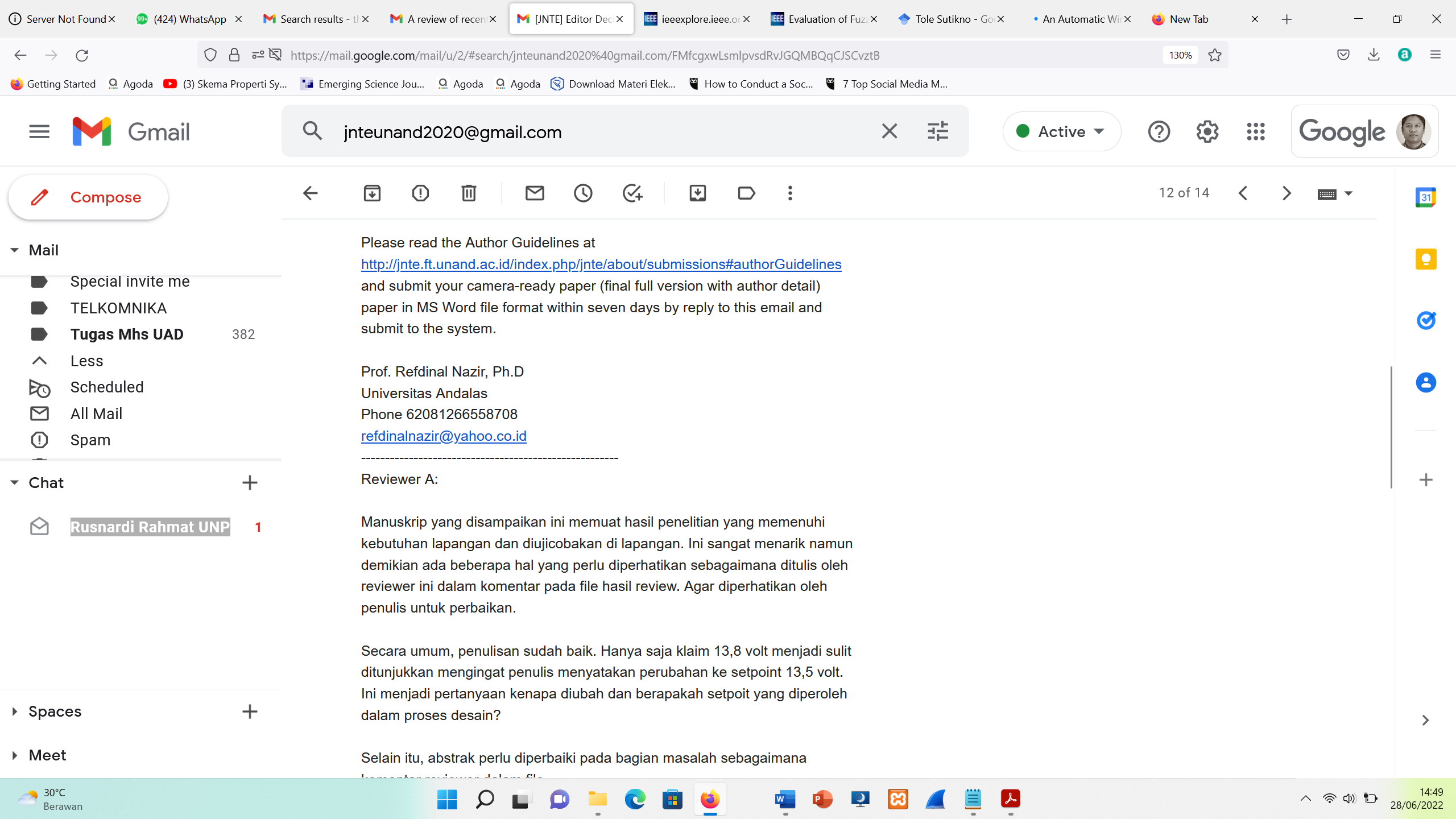 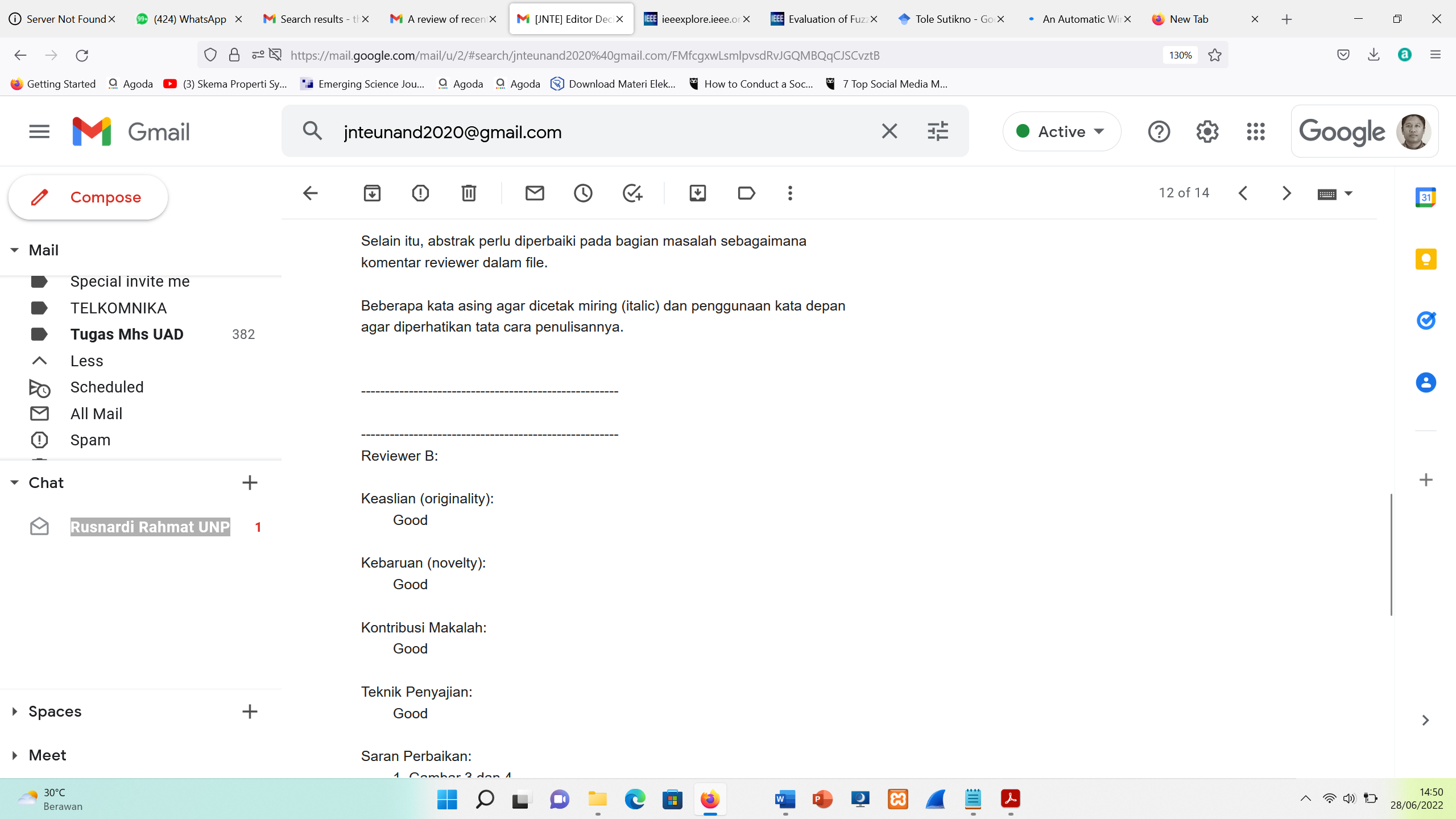 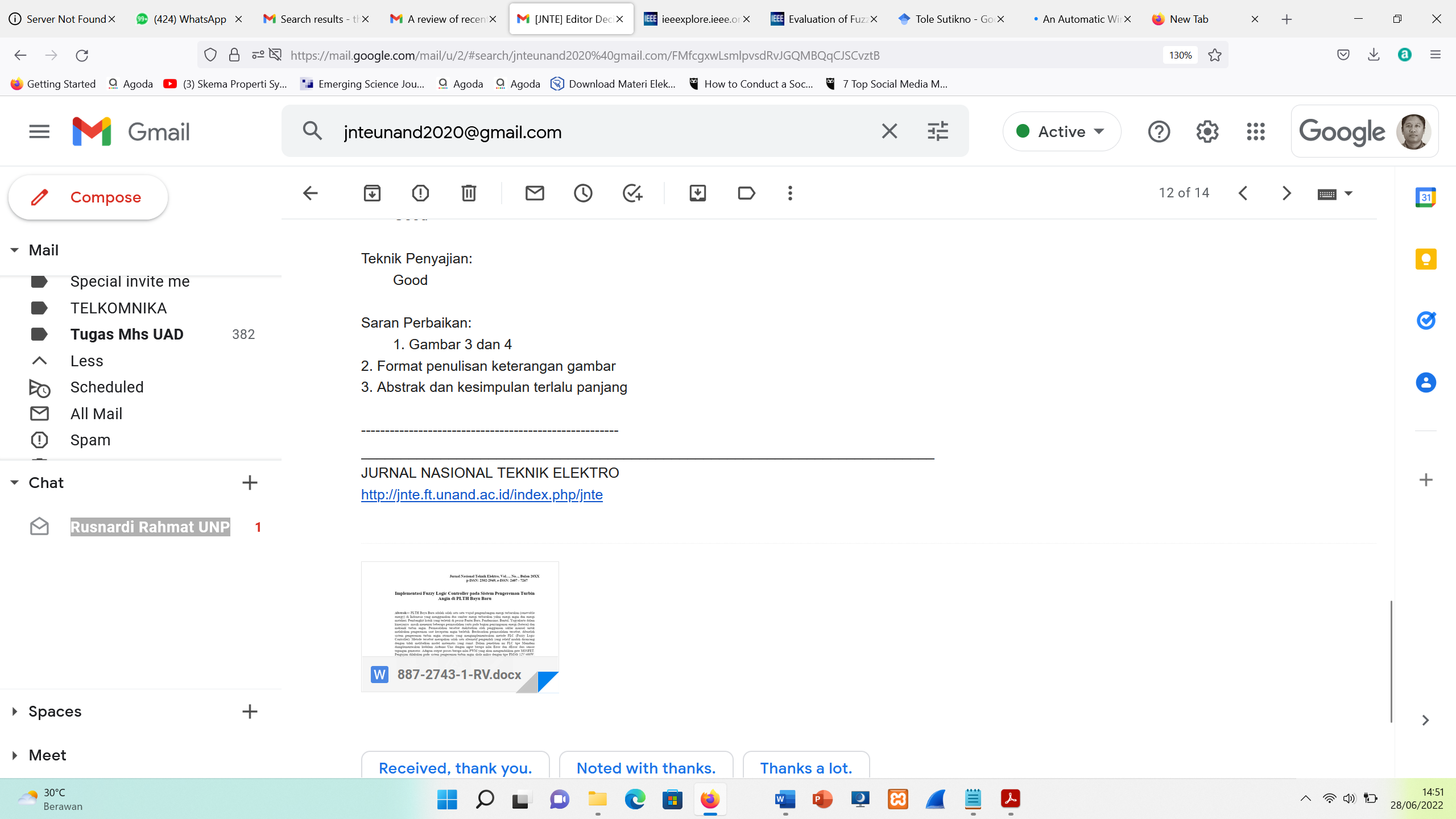 Kirim Revisi: 25 April 2021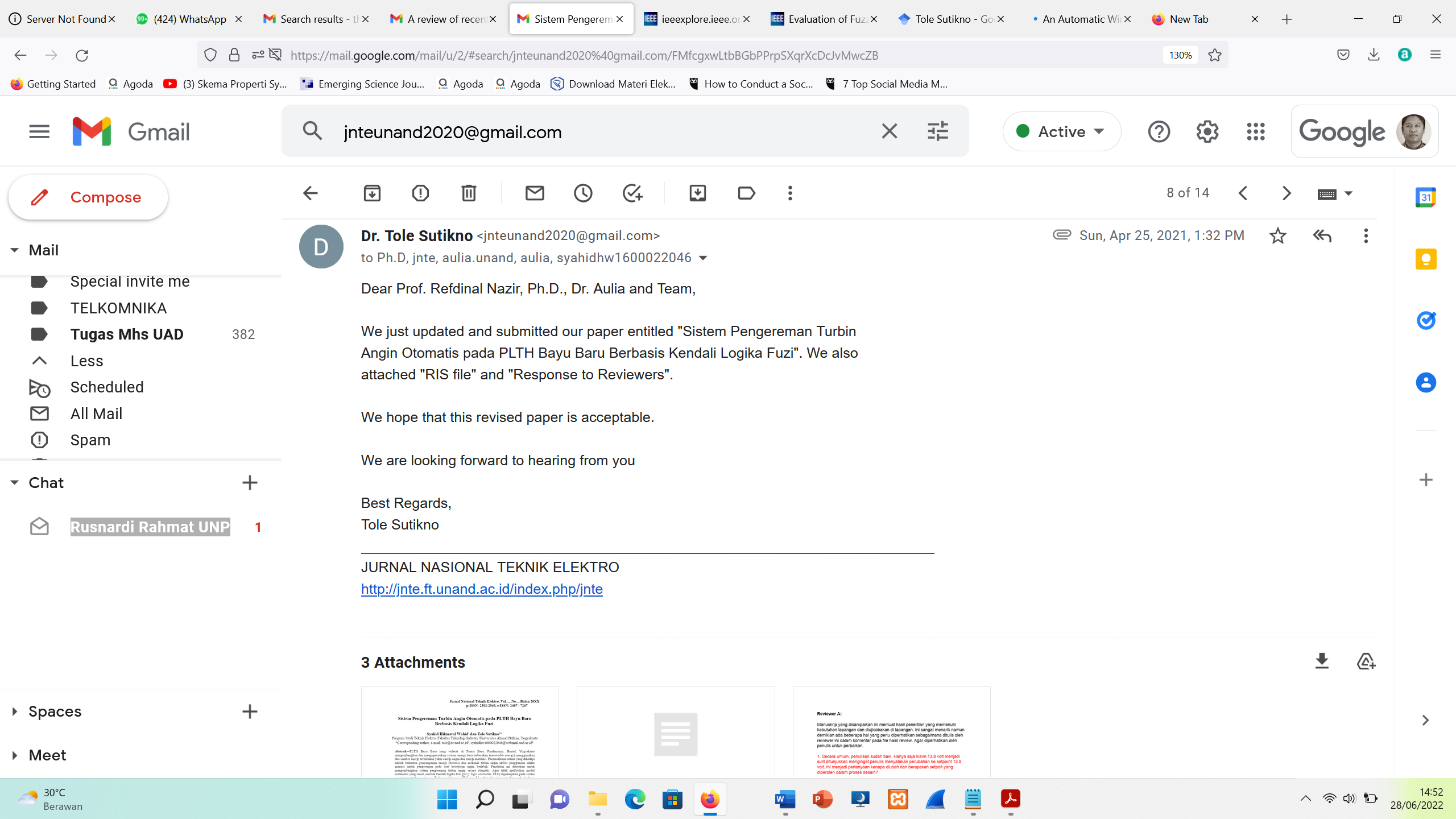 Perkembangan selanjutnya, JNTE hanya menerbitkan artikel in English. Pengelola JNTE mengirim pesan ke Penulisn agar mengirim revisi in English.Revisi selanjutnya dikirimkan pada 7 Maret 2022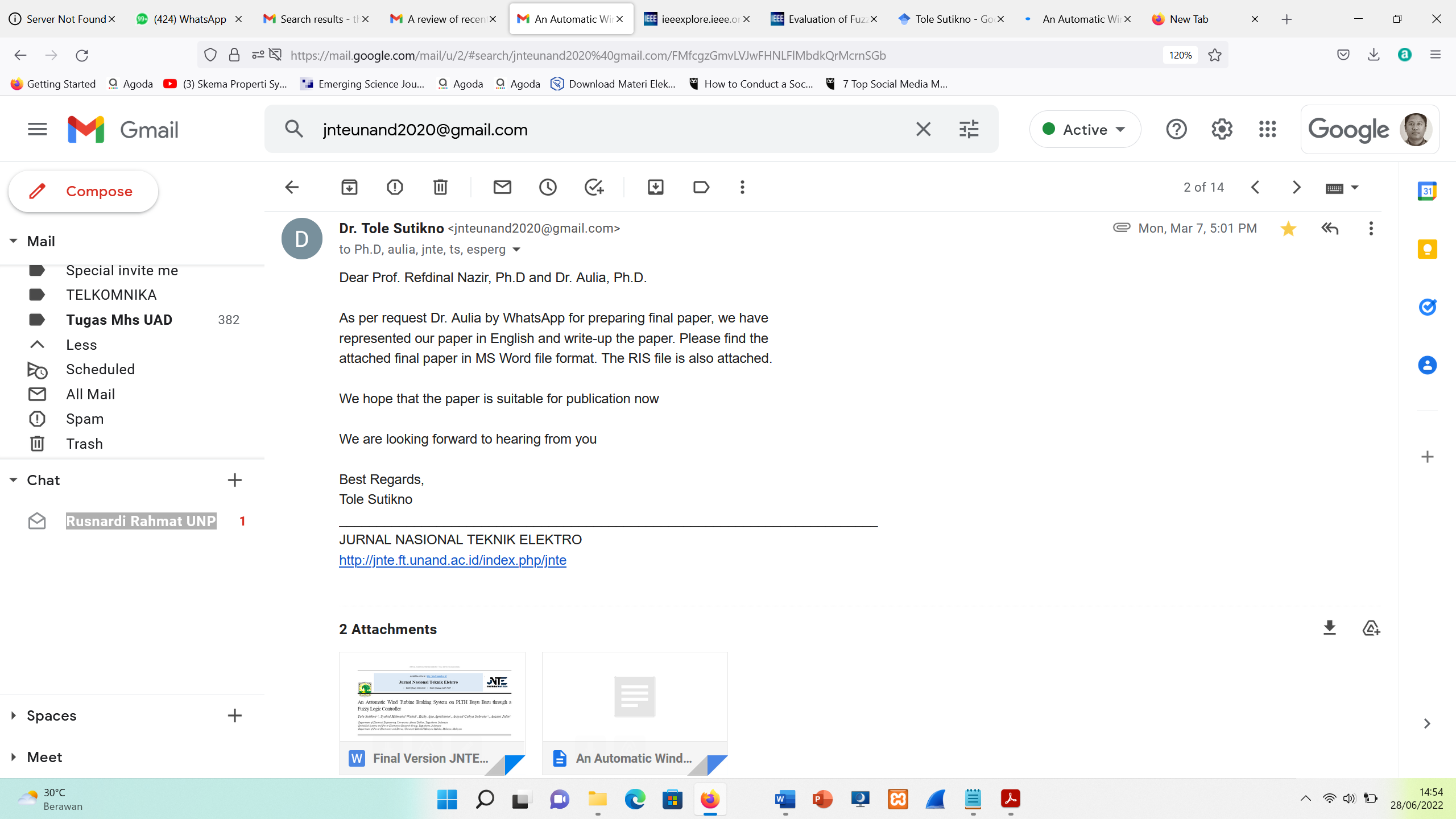 ACCEPTED: 19 Maret 2022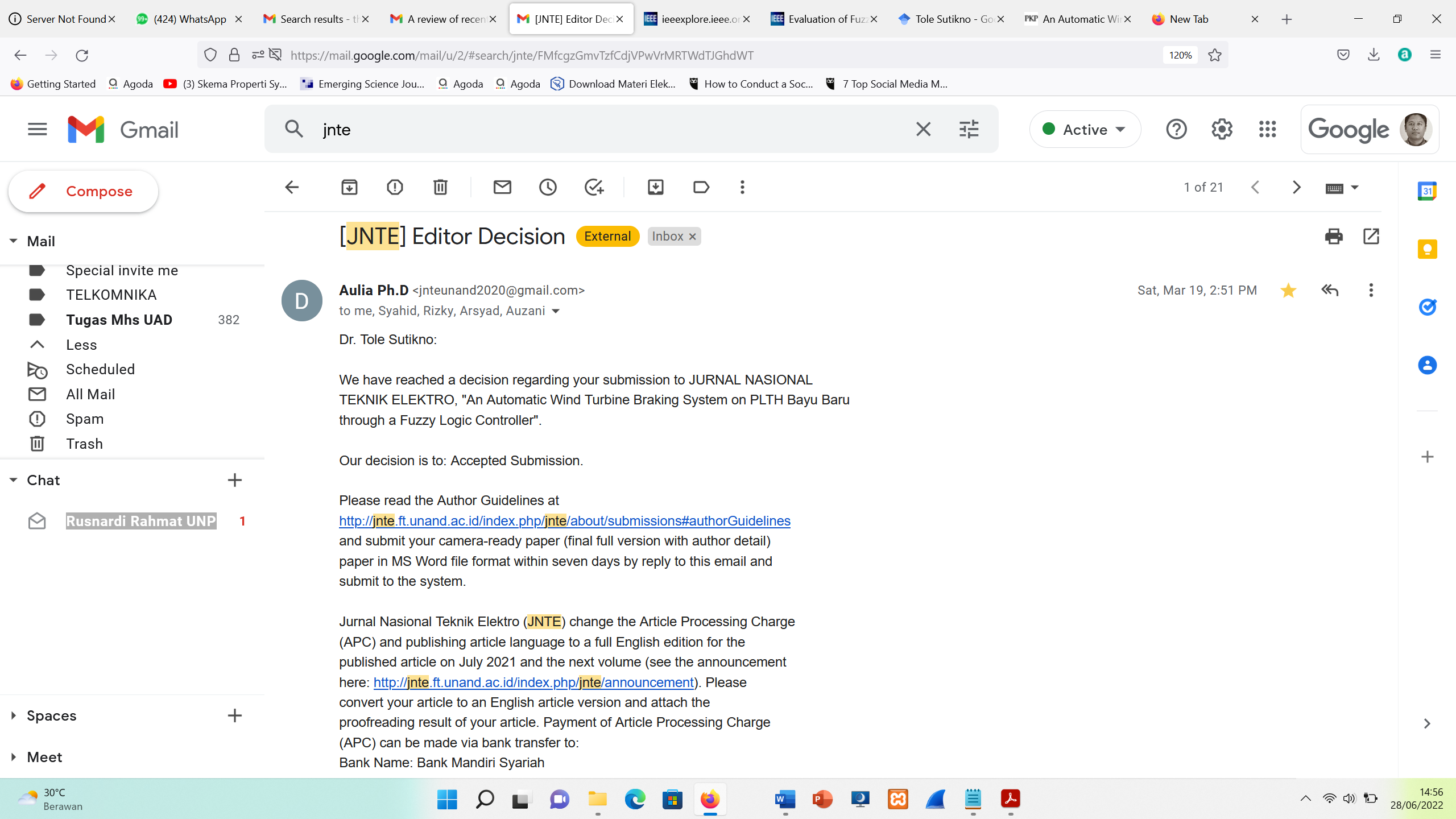 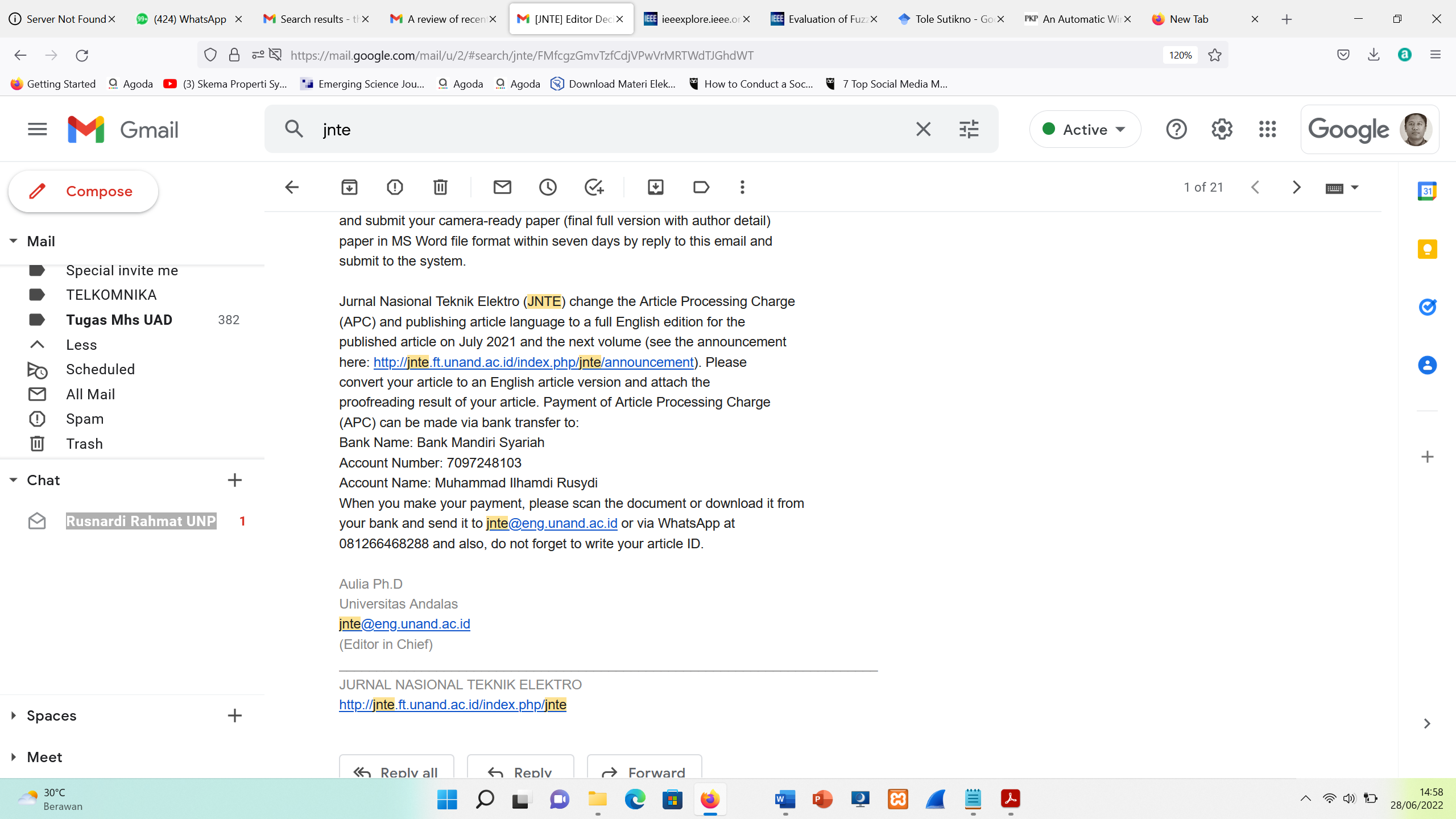 